SZCZEGÓŁOWY OPIS PRZEDMIOTÓW ZAMÓWIENIAPrzykładowa wizualizacja ma za zadanie pokazanie typu przedmiotu, który zawiera wszystkie opisane elementy. Zamawiający dopuszcza do zamówienia przedmioty, które nie muszą być identyczne z pokazanymi przykładami, a spełniają wszelkie wymogi opisu przedmiotu zamówienia. Ponadto dopuszcza się zmianę kolorystyki oraz techniki nadruku.Przykładowa wizualizacja ma za zadanie pokazanie typu przedmiotu, który zawiera wszystkie opisane elementy. Zamawiający dopuszcza do zamówienia przedmioty, które nie muszą być identyczne z pokazanymi przykładami, a spełniają wszelkie wymogi opisu przedmiotu zamówienia. Ponadto dopuszcza się zmianę kolorystyki oraz techniki nadruku.Przykładowa wizualizacja ma za zadanie pokazanie typu przedmiotu, który zawiera wszystkie opisane elementy. Zamawiający dopuszcza do zamówienia przedmioty, które nie muszą być identyczne z pokazanymi przykładami, a spełniają wszelkie wymogi opisu przedmiotu zamówienia. Ponadto dopuszcza się zmianę kolorystyki oraz techniki nadruku.L.p.Zapotrzebowanie (w szt.) Wartość jednostkowa brutto(w zł)Wartość łączna brutto(w zł)Parametry wymaganePrzykładowe wizualizacje*Przykładowa wizualizacja ma za zadanie pokazanie typu przedmiotu, który zawiera wszystkie opisane elementy. 		Smycz z odpinaną klamrą		Smycz z odpinaną klamrą		Smycz z odpinaną klamrą		Smycz z odpinaną klamrą		Smycz z odpinaną klamrą		Smycz z odpinaną klamrą		Smycz z odpinaną klamrą13.1000 szt.Wielofunkcyjna smycz z  metalowym haczykiem oraz plastikową klamrą z blokadą rozpięcia o szerokości 2 cm. Zadruk dwustronny.Materiał: PoliesterKolor: białySzerokość: 20 mmOpakowanie: Zbiorcze opakowanie kartonowe. 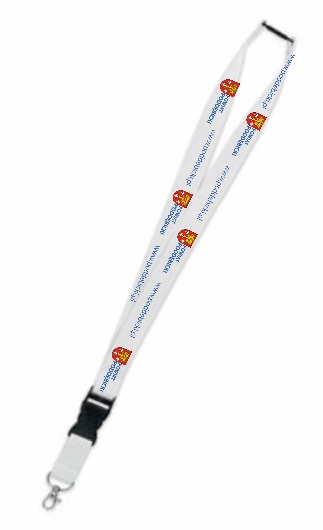 13.Wzór nadruku:     (herb + napis, naprzemiennie)                       Napis: czcionka Myriad Pro, kolor: C84M54Y5K10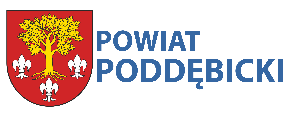 www.poddebicki.plWzór nadruku:     (herb + napis, naprzemiennie)                       Napis: czcionka Myriad Pro, kolor: C84M54Y5K10www.poddebicki.plL.p.Zapotrzebowanie (w szt.) Wartość jednostkowa brutto(w zł)Wartość łączna brutto(w zł)Parametry wymaganePrzykładowe wizualizacje*Przykładowa wizualizacja ma za zadanie pokazanie typu przedmiotu, który zawiera wszystkie opisane elementy. 		Smycz z karabińczykiem		Smycz z karabińczykiem		Smycz z karabińczykiem		Smycz z karabińczykiem		Smycz z karabińczykiem		Smycz z karabińczykiem		Smycz z karabińczykiem13.1000 szt.Smycz reklamowa o szerokości 20mm, taśma biała zakończona karabińczykiem typu RYBKA.Zadruk dwustronny.Materiał: PoliesterKolor: białySzerokość: 20 mmOpakowanie: Zbiorcze opakowanie kartonowe. 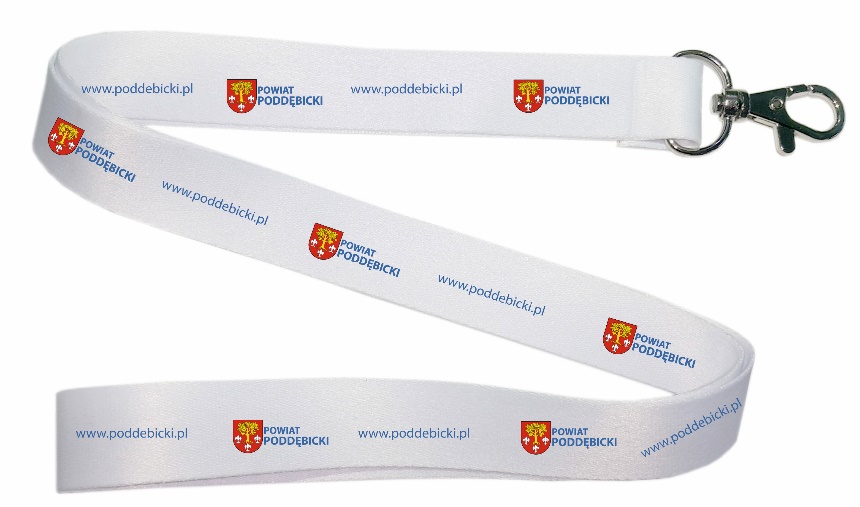 13.Wzór nadruku:     (herb + napis naprzemiennie)                       Napis: czcionka Myriad Pro, kolor: C84M54Y5K10www.poddebicki.plWzór nadruku:     (herb + napis naprzemiennie)                       Napis: czcionka Myriad Pro, kolor: C84M54Y5K10www.poddebicki.plL.p.Zapotrzebowanie (w szt.) Wartość jednostkowa brutto(w zł)Wartość łączna brutto(w zł)Parametry wymaganePrzykładowe wizualizacje*Przykładowa wizualizacja ma za zadanie pokazanie typu przedmiotu, który zawiera wszystkie opisane elementy. 		Zawieszka zapachowa		Zawieszka zapachowa		Zawieszka zapachowa		Zawieszka zapachowa		Zawieszka zapachowa		Zawieszka zapachowa		Zawieszka zapachowa25.1000 szt.Zapach z nadrukiem do auta w kształcie koła z miejscem na logo o wymiarach 100 x72mm lub w kształcie koła o średnicy 69 mm. Zadruk dwustronny.Kolor tła: białyOpakowanie: opakowanie w folię barierowąopakowanie zbiorowe w pudełku         lub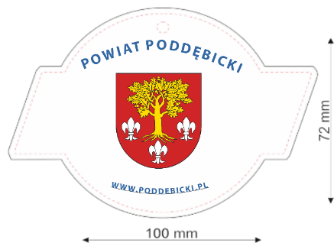 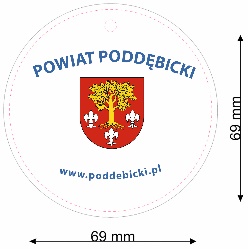 25.Wzór nadruku: (herb + napisy - kolor: C:84 M:54Y:5K:10; czcionka Myriad Pro)POWIAT PODDĘBICKI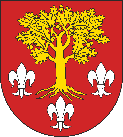 www.poddebicki.plWzór nadruku: (herb + napisy - kolor: C:84 M:54Y:5K:10; czcionka Myriad Pro)POWIAT PODDĘBICKIwww.poddebicki.plL.p.Zapotrzebowanie (w szt.) Wartość jednostkowa brutto(w zł)Wartość łączna brutto(w zł)Parametry wymaganePrzykładowe wizualizacje*Przykładowa wizualizacja ma za zadanie pokazanie typu przedmiotu, który zawiera wszystkie opisane elementy. 		Długopis metalowy		Długopis metalowy		Długopis metalowy		Długopis metalowy		Długopis metalowy		Długopis metalowy		Długopis metalowy25.300 szt.Opakowanie: Materiał: metalPrzełącznik, końcówka, klips oraz pierścień na łączeniu korpusu chromowane.Mechanizm automatyczny wciskany (sprężynowy).Wymiary: ok. 13,6 x ⌀ 1 (cm)Wkład: duży plastikowy wkład piszący na niebieskoKolor: białyOpakowanie: Jednostkowe pakowanie torebka foliowaZbiorcze opakowanie kartonowe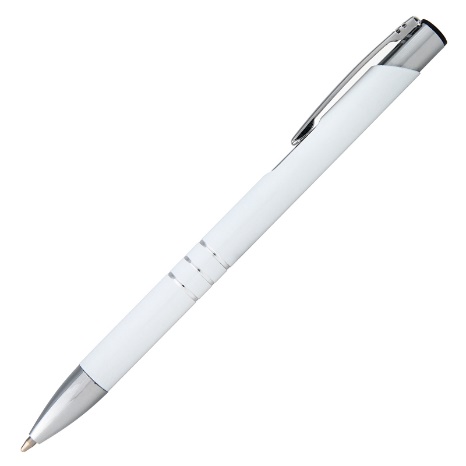 25.Wzór nadruku: grawerPOWIAT PODDĘBICKIwww.poddebicki.plWzór nadruku: grawerPOWIAT PODDĘBICKIwww.poddebicki.plL.p.Zapotrzebowanie (w szt.) Wartość jednostkowa brutto(w zł)Wartość łączna brutto(w zł)Parametry wymaganePrzykładowe wizualizacje*Przykładowa wizualizacja ma za zadanie pokazanie typu przedmiotu, który zawiera wszystkie opisane elementy. 		Długopis plastikowy		Długopis plastikowy		Długopis plastikowy		Długopis plastikowy		Długopis plastikowy		Długopis plastikowy		Długopis plastikowy25.400 szt.Długopis z końcówką przystosowaną do ekranów dotykowych.Materiał: Korpus wykonany z plastiku, skuwka z metalu. Posiada obrotowy mechanizm włączaniaWkład: w kolorze niebieskimKolor: białyOpakowanie: Jednostkowe pakowanie torebka foliowaZbiorcze opakowanie kartonowe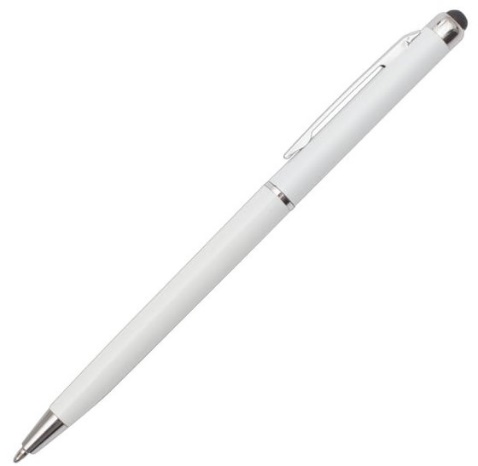 25.Wzór nadruku: POWIAT PODDĘBICKIwww.poddebicki.plWzór nadruku: POWIAT PODDĘBICKIwww.poddebicki.plL.p.Zapotrzebowanie (w szt.) Wartość jednostkowa brutto(w zł)Wartość łączna brutto(w zł)Parametry wymaganePrzykładowe wizualizacje*Przykładowa wizualizacja ma za zadanie pokazanie typu przedmiotu, który zawiera wszystkie opisane elementy. 		Długopis ekologiczny		Długopis ekologiczny		Długopis ekologiczny		Długopis ekologiczny		Długopis ekologiczny		Długopis ekologiczny		Długopis ekologiczny25.300 szt.Długopis wykonany z tektury pochodzącej z recyklingu.Materiał: plastik, papierWkład: w kolorze niebieskimKolor: białyOpakowanie: Zbiorcze opakowanie kartonowe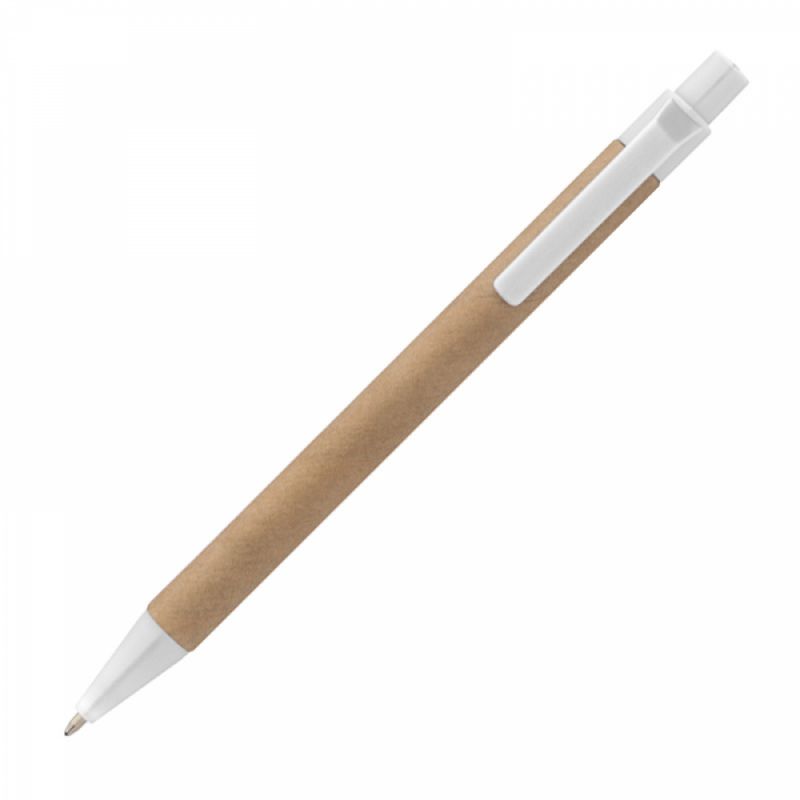 25.Wzór nadruku: POWIAT PODDĘBICKIwww.poddebicki.plWzór nadruku: POWIAT PODDĘBICKIwww.poddebicki.plL.p.Zapotrzebowanie (w szt.) Wartość jednostkowa brutto(w zł)Wartość łączna brutto(w zł)Parametry wymaganePrzykładowe wizualizacje*Przykładowa wizualizacja ma za zadanie pokazanie typu przedmiotu, który zawiera wszystkie opisane elementy. 		BRELOK METALOWY		BRELOK METALOWY		BRELOK METALOWY		BRELOK METALOWY		BRELOK METALOWY		BRELOK METALOWY		BRELOK METALOWY25.100 szt.Brelok srebrny z połączonego matowego metalu z błyszczącymMateriał: metalWymiary: 30x30x4 mmKolor: srebrnyOpakowanie: Jednostkowo pakowany w czarne kartonowe opakowanie upominkowe.Zbiorcze opakowanie kartonowe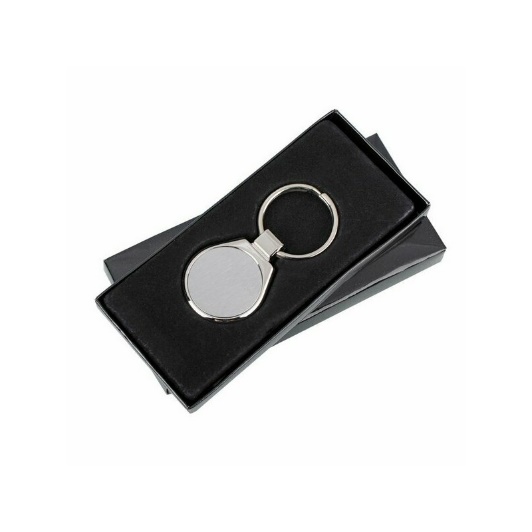 25.Wzór nadruku: grawer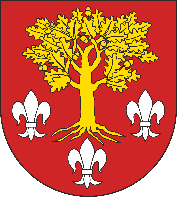 POWIAT PODDĘBICKIwww.poddebicki.plWzór nadruku: grawerPOWIAT PODDĘBICKIwww.poddebicki.plL.p.Zapotrzebowanie (w szt.) Wartość jednostkowa brutto(w zł)Wartość łączna brutto(w zł)Parametry wymaganePrzykładowe wizualizacje*Przykładowa wizualizacja ma za zadanie pokazanie typu przedmiotu, który zawiera wszystkie opisane elementy. 		BRELOK PLASTIKOWY		BRELOK PLASTIKOWY		BRELOK PLASTIKOWY		BRELOK PLASTIKOWY		BRELOK PLASTIKOWY		BRELOK PLASTIKOWY		BRELOK PLASTIKOWY25.100 szt.Brelok plastikowy z płaską diodą LED, 2 baterie pastylkowe dołączoneMateriał: plastikWymiary: 4,5x3,4x0,6 cmKolor: białyOpakowanie:Zbiorcze opakowanie kartonowe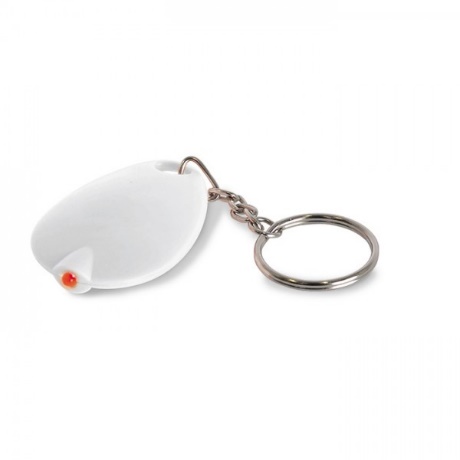 25.Wzór nadruku: Napisy: czcionka- MYRIAD PRO, kolor: C:84M:54Y:5K:10POWIAT PODDĘBICKIwww.poddebicki.plWzór nadruku: Napisy: czcionka- MYRIAD PRO, kolor: C:84M:54Y:5K:10POWIAT PODDĘBICKIwww.poddebicki.pl